РОЗДІЛ 3РОЗРАХУНОК КОНСТРУКЦІЙ: КОЛОНИ, ФЕРМИ, ПЛИТИ Консультант:      ____________                     Чернєва Е.С..Дипломник:       _____________                     Суслова А.В      Розрахунок багатопустотної плитиВ дипломному проекті розробляється багатопустотна плита перекриття ПП-1.Плита опирається на несучі стіни короткими сторонами і розраховується як балка двотаврового профілю,вільно лежача на обох сторонах (мал.1) Визначення  основних параметрі плити Номінальні розміри плити:- довжина : 6,0 м; - ширина: 1,50 м; - висота: 0,22 м. Клас напруженої арматури – А600, спосіб попередньго напруження –електротермічний на опори форми. Бетон класа – В40 (С32/40).До тріщиностійкості плити  пред’являють вимоги третьої категорії. Виріб термічно обробляють при атмосферному тиску. Збір навантажень на  міжповерхове перекриттяТаблиця 2.2Визначення внутрішніх зусиль   Згідно  розрахункової схеми,приведеної на мал.1, візначаємо моменти та поперечні сили:  - від повного розрахункового навантаженняде: l0 – розрахунковій проліт плитиl0 =6000-(0,5×380+200)=5610 мм=5,61 м- від повного навантаження (для розрахунку прогинів та тріщиностійкості) - від нормативного довготривалого навантаження- від нормативного короткочасного навантаження- від власної ваги- від повного розрахункового навантаження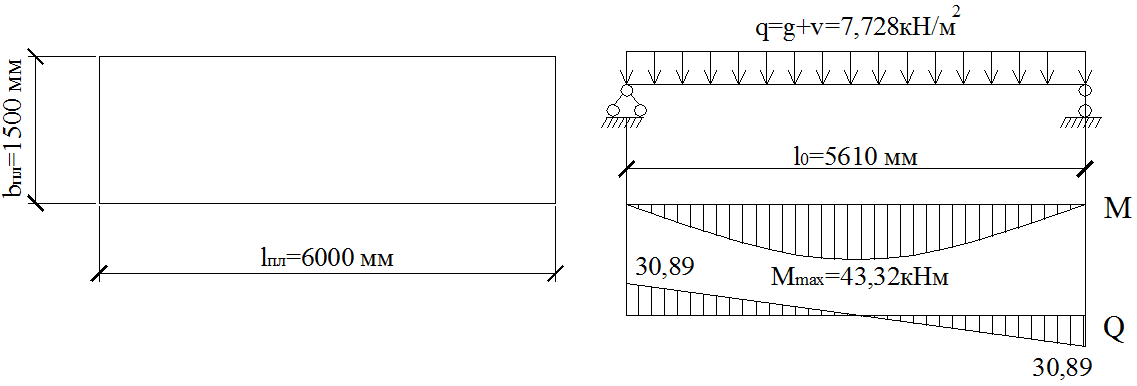 Мал. 1 Розрахункова схема плитиРозрахунок по І групі граничних станів Встановлення розмірів розрізу плити сечения Розрахункове (еквівалентне) сечение плити вказано на мал. 2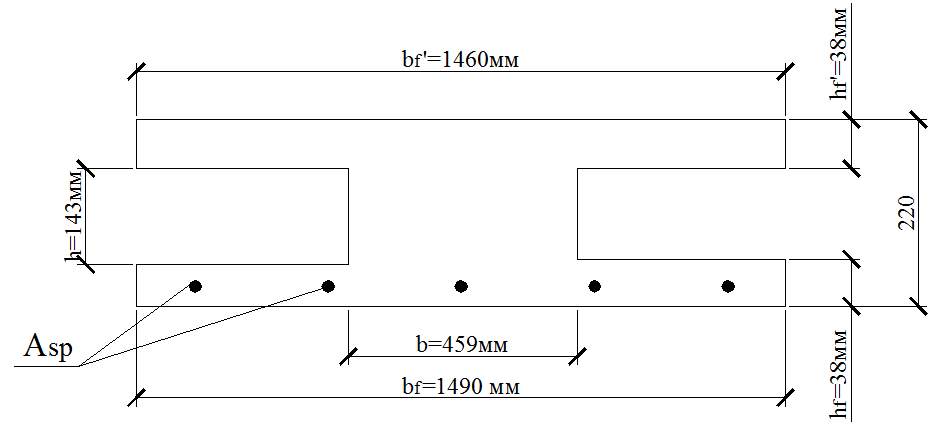 Мал.2 Розрахунковій розріз плити, приведений до двутавровогоВизначаємо його розміри: - ширина плити по верху b’f =1460 мм- ширина плити по низу bf=1490 мм- приведена висота пустоти: h=0,9×d=0,9×159=143 мм- товщина верхньої і нижньої  полок:h’f=hf=0,5(H-h)=0,5(220-143)=38 ммде: H - висота сечения плити.- ширина ребра b=b’f-n×h=1460-7*143=459 ммРозрахунок міцності плити на зрізі,нормальному до повздовжньої осі.Коефіцієнт αm визначається по формулі:Відносна  висота зжатої зони бетона:Звідси: Так як x <h'f, то нейтральна вісь проходить в полке. Визначаєм граничне значення відносно висоти зжатої зони:де: εs, el– відносна деформація в арматурі ростягнутої зони,для арматури з умовною границею текучості растянутой зоны:εb2 – гранична відносна деформація стиснутого бетону, εb2 = 0,0035.Попереднє напруження:Необхідна площа напруженої арматури визначається по формулі:Виходячи з отриманої площі перерізу арматури по сортаменту приймаємо 6∅12A600(Asp=6,79 см2).У типових плитах діаметр стержневого напруження арматури приймаємо  від 10 до 16 мм. Розміщення стержнів або пучків  арматури проволки робочої арматури виконуємо не рідше ніж через дві пустоти в плиті.Перевіряємо несучу здатність плити.Несуча здатність плити(без врахування верхньої арматури As'=0) повинна бути більше діючого момента від розрахункових навантажень:Перевіряємо відсоток армування:Розрахунок міцності плити по зрізу нахиленому до повздовжньої осі  Розрахунок міцності уклінних зрізів виконується на дію поперечної сили і згинального моменту.Перевіряємо умову:Умова виконується ,тому розрахунок не потребує і поперечну арматуру назначаємо конструктивно.Приймаємо на приопорних ділянках довжиною  l=1500мм поперечні стержні Ø5В500 з кроком S=100 мм..Розрахунок на дію поперечних силМіцність по бетонній смузі між уклінними зрізами перевіряємо по умові: Так, якQmax= 30,89 кН, то умова виконується. Визначаємо необхідність установки поперечної арматури з виконанням умови: де: Qbmin–мінімальна поперечна сила,яку сприймає бетон. де: Rbt–розрахункова протидія бетону на розтяг; φn–коефіцієнт який враховує попередню напругу.Коефіцієнт φn знаходимо за формулою:де: A1–площа бетонного зрізу без урахування свесов в стиснутій зоні;P(2) –сила від напруженої арматури, розташованої в розтягнутій зоні. Так якQb,min>Qtot, то встановлення поперечної арматури не потрібно.Конструктивно приймаємо шість каркасів з арматурою А400С і кроком поперечних стержнів 100 мм. Нижні (робочі) стержні каркаса приймаємо 6∅12А400С, верхні - 6∅10А400С.Перевірка міцності плити на дію опорних моментів При опиранні плити на стіни з цегли або мілких блоків на опорі виникає часткове защемлення плити від ваги вище розташованої стіни. Опорний момент приймаємо рівним 15% від розрахункового момента:З врахуванням цього αmи ξ:h0′=h−a′=220-20=200мм;Знаходимо необхідну площу арматури в верхній зоні за формулою: Перевіряємо достатність верхньої арматури в приопорнії зоні по прийнятій конструктивній арматурі у верхній сітці 8∅5В500 (As'= 1,57 см2)  та 6∅10А400С (As '= 4,71 см2).Тоді сумарна площа верхньої арматури:As′ =1,57 см2+4,71см2=6,28 см2> 1,77 см2Міцність плити забезпечена.Розрахунок ІІ групі граничних станів Визначення геометричних характеристик Геометричні характеристики приведеного зрізу  візначаємо по розрахунковому зрізу (див. мал. 3)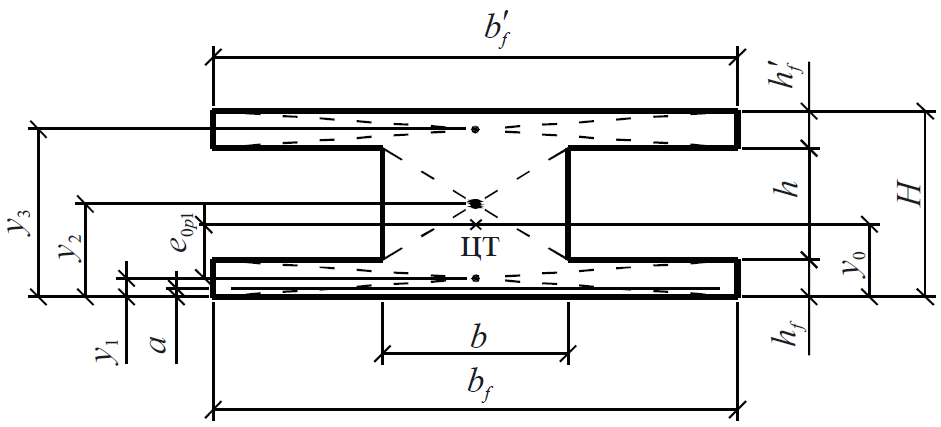 Мал.3До розрахунку за другою групою граничних навантажень Знаходимо площу приведеного зрізу по формулі:Звідси:Статичний момент площі приведеного зрізу відносно нижньої грані знаходимо по формулі:де:Таким чином:Момент інерції приведеного зрізу відносно його центру ваги: где, Звідси:Розрахований момент супротиву приведеного зрізу:- відносно нижньої грані:- відносно верхньої грані:тут Знаходимо пружно-пластичні моменти супротиву за формулами: - відносно нижньої грані:- відносно верхньої грані:При коефіцієнт γ=1,25Визначаємо радіус інерції:Визначення втрат попереднього напруження Спосіб натягування арматури – электротермиічний. Знаходимо перші втрати: Втрати від релаксації напружень в арматурі:Втрати від температурного перепаду:Втрати від деформацій форми враховуються в розрахунку необхідного видовження при електротермічному натягуванні ,тому  Втрати від деформації анкерів враховуються при розрахунку видовження ,тому відповідно:Сили попереднього натягування з урахуванням перших втрат: Визначаємо другі втрати: - від усадки бетону:- від повзучості бетону:де φb,cr–коефіцієнт повзучості бетону ,при марці  В40 і нормальній вологості 40-74 %,φb, cr = 1,9.ys–відстань між центрами ваги напруженої арматури і поперечного зрізу (ys = eop1)	Відповідно:Сумарні другі втрати :Сумарні втрати:Отримані втрати оругляємо до 10 МПа і отримуємо 100 МПа.Зусилля в арматурі з урахуванням всіх втрат:  Розрахунок тріщиноутворюваності на стадії експлуатації  Знаходимо момент тріщиноутворюваності:З урахуванням того, що γsp=0, отримуєм:Значить,від нормативних навантажень тріщини не утворюються.        Розрахунок з розкриттям нормальних тріщинШирину розкриття нормальних тріщин визначаємо за формулою: Розраховуємо ширину аcrc1 розкриття тріщин при дії постійних і тривалих навантажень  (від дії Ml). При тривалії дії φ1 = 1,4; для арматури періодичного профілю φ2 = 0,5; для згинаючих моментів φ3 = 1,0; попередньо приймаємо ψs = 1,0.де: еSP = 0, так як центр зусилля співпадає з центром ваги розтягнутого бетонуNp = P(2) =247,32 кН;Ml = 24,89кН⋅м;z=0,7 h0=0,7·19,2=13,44 см.Площа розтягнутого бетону Abt:Тому приймаємо  yt = 6,29 см;Тоді площа розтягнутого бетону:Базова відстань між тріщинами ls:Тому приймаємо ls = 400 мм.Отримуєм:Розраховуєм ширину розкриття тріщин від короткочасної дії повного момента Mn. При короткій дії навантаження φ1 = 1,0. Інші коефіцієнти та ls теж, що і для аcrc1.Отримуємо:Розраховуємо ширину аcrc3 розкриття тріщин від короткочасної дії моменту від постійних і тривалих навантажень.При короткочасній дії навантаження φ1 = 1,0. Інші коефіцієнти ls ті ж , що й для аcrc1; σs3 = σs1. Отримуємо:Повну ширину розкриття тріщин (при короткочасному розкритті) розраховуємо по формулі: Тріщиностійкість забезпечено.Розрахунок прогинів При розрахунку жорсткості треба визначити прогин для плит,завантажених рівномірним навантаження ,за формулою: Та повну кривизну для елементів з тріщинами за формулою:  Оскільки розраховуємо пустотну плиту ,а деформації таких плит нормуються естетичними вимогами,то повну кривизну визначаєм за формулоюТак як h'f = 3,8 см <0,3 h0 = 5,76 см, то кривизну від окремої дії постійного і тимчасового навантаження    допускаєтсья знайти за формулою.Коефіцієнт φс  знаходимо в залежності  від φf, μαs2, es/h0; ; Таким чином , отримані данні знаходимо: φc = 0,194.Кривизну, обумовлену остаточним прогином наслідок усадки і повзучості бетону від сили стискування,знаходимо за формулою:,де σ'sb = Δσsp5 + Δσ'sp6; Δσ'sp6 знаходимо приЗвідси:σsb = Δσsp5 + Δσsp6= 40+6,15=46,2Тепер ми можем розрахвати кривизнуПеревірим,чи виконується вимога:Для цього визначимо наступне:Умова виконується.Вираховуємо повну кривизну:І повний прогин:Так як f = 0,27 см <ftot= 3 см, то жорсткість плити забезпечена.Розрахунок плити в стадії виготовлення, транспортування і монтажу. Перевірка міцності верхньої зони плити  Знаходимо зусилля ,котрі діють на стадії виготовлення (див. мал. 4).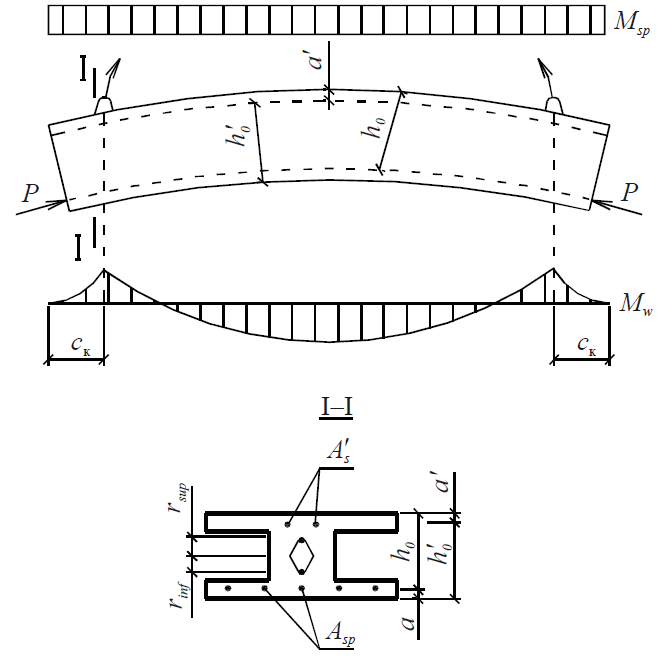 Мал. 4До розрахунку плити в стадії виготовлення і монтажуСили обтискання в граничному стані вираховуємо за формулою: де: σsu = 330 МПа; σsр1 = σsp- Δσsp1 =501,5-46,3=455,2 МПа; Звідси:Згинаючий момент відносно верхньої зони: Момент над петльою від власної ваги: Далі вираховуємо: αm і ξ:При передаточній міцності Rbр = 0,7 В = 0,7 ⋅ 40 = 28 МПа вираховуємоRbp=2,2×0,9=1,98 кН/см2.Знаходимо необхідну кількість арматури в верхній зоні за формулою: Міцність верхньої зони забезпечена ,так як прийнята площа верхньої арматурі більше необхідної розрахункової. Перевірка тріщиностійкості верхньої зони плити Перевіряєм виконання умови відсутності тріщин γsp = 1,0 по формулі:Розраховуєм e’0p:Тоді по формулі:При передаточній міцності бетона Rbp = 28 МПа кН/см2. Звідси:Таким чином:Умова виконується .Тріщини в верхній зоні при обтискуванні не утворюватимуться. Розрахунок монтажної петліДля  підйому і монтажу в петлі передбачено петлі з арматури класом А240 С. З урахуванням можливого обриву чи переносу строп, вага плити розподіляється на три петлі.Вага лити  3×6,0×1,5=27кНЗ урахуванням коефіцієнта динамічності  вага плити складає : HЗусилля на одну плиту: HНеобхідна площа поперечного зрізу петлі: мм2Приймаємо петлі конструктивно з  Ø10А240С, Аs=0,785 см2.Розрахунок колони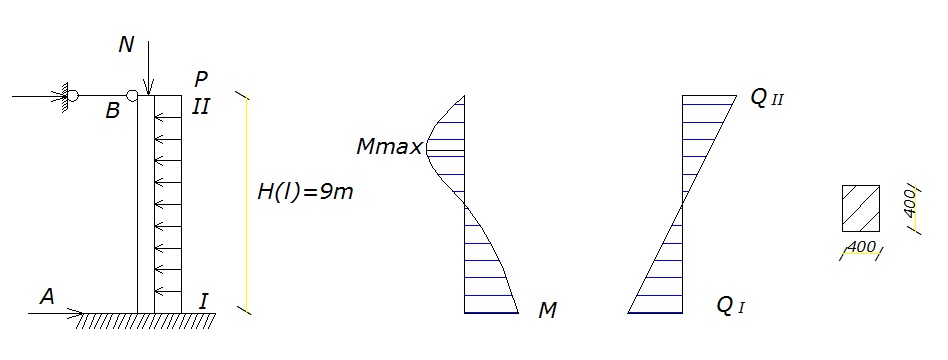 А=5/8Pl = 5/8 * 3,648* 9,6 = 21,6 кГс M= N*0,033= 317,5 * 0,033 = 10,48 кН/мP=0,38Кн/м2 * 9,6м =3,648 кН/м.пB=3/8Pl=3/8 * 3,648 * 9,6 = 13,13 кГс          Vedk= Pl(5/8-x/l);Vedr= P * 9,6 * 5/8 = 3,648* 9,6 * 5/8 = 21,6 кГсVedII= Px9,6(5/8-e/l)= - 7,69 кГсMmax= 9/128 *P * l2 = 9/128 * 3.648 * 9,62 = 23.63 кГс мlo/h = 9600/400 = 24>4; прогин вираховуємо з урахуванням формули .Для  прямокутного розрахунку  розрізу враховується критична сила: Nсг= 1,6* Еb bh / ( lo/h) х (( 0,11/(0,1+1)+0,1)/31+(ho-а)/h)2       де: 1+ 1/ MII = 1+1 (10,48/23.63) = 1.44lо=h/30 = 400/30 y 20 мм                           lо=380мм> la y 20 ммВ розрахунку враховуємо лише lo:L = lo/h = 380/400=0,95L,min = 0,5-0,01 * lo/h-0,01fcd =0,5-0,01(9600/400)-0,01*16=0,19Тому ,якщо L= 0,95 >L,min = 0,19 приймаємо:1= lo/hВ першому приближенні приймаємо = 0,01Es/Ecm =20*104/ 2,7*104 =7,4 ;Nсг = 1,6*2,7*104*400*400/152 [ 0,11/(0,1+0,95)/(3*1,44)+0,01*7,4*(0,36-0,04/0,4)2 ] = 3180 кНКоефіцієнт який врaховує вплив повздовжнього прогину : 1/(1- (N/Nсг)=1/(1-(317,5/318,0))=1,109  lo= 380*1,109 = 421,42 >1/3ho = 1/3х360=120 ммВипадок взаємного ексцентриситету:L= 380*1,109+(360-40/2)=525,5 ммn= N/ fcd*b*d =(317,5*103)/(16*400*360)=0,08відносна величина згинального моменту:M1= Ne/ fcd*b*d =(317,5х103х525,5)/(16х400х3602)=0,17;As=As`=fcd*b*d/fγdx*(M1- n(1-0,5*n)/1-0,071=16*400*360/365*(0,17-0,08(1-0,5*0,08)/(1-0,071)=9,85см2 Процент армування:As+ fγd `/bd =(2*985)/(400*400)=0,0082Приймаємо армування:            4 Ø18                           As= 10,18см2  Розрахунок попередньо напруженої безроскіснoї ферми  прольотом 24 метри. Вихідні данні:Бетон класу В25 fck =18,5*0,9=16,65 мПа;fcd= 14,5*0,9=13,05 мПа;       fctk=1,6*0,9=1,44 мПа;fctd= 1,05*0,9=0,945мПа;       Ecm=27*103мПаАрматура верхного поясу тойок і вузлів зі стрижнів класу А 400С (fyd =365мПа – для стержнів  d > 10мм; fywd=285 мПа -  для стержнів d< ;  fyk=390мПа;  fyd=355мПа;  fywd=285мПа).Арматура попередньо напружена для нижного поясу класом А 600С  (fyd=510мПа; fyk=590мПа; fyk=390мПа; fywd=405мПа; Es=19х102 мПа).Ферма бетонується в металевій опалубці з механічним натягування арматури на опори стендаПриймаємо fcd=0,6х 25 =  15 мПа > 11 мПа.Збір навантаженьна 1 м2 покриття	qn = 2,784 кН/м2 ; q =3,323 кН/м2  	   Зусилля в стержнях фермі знаходимо шляхом  множення зусиль від одиничних навантажень ,прийнятих з робочих креслень типової серії ферм ,на величину діючих вузлових навантажень:Розрахункова схема ферми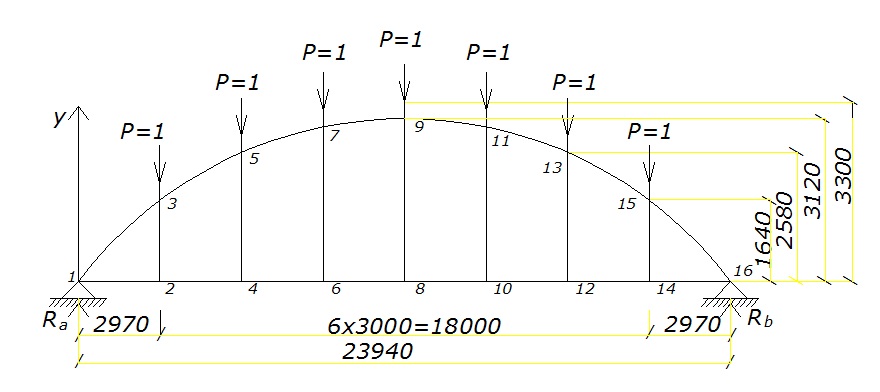 Зусилля від одиночних навантаженьСумарне навантаження на ферму від ваги покриття і власної ваги при f=1 qn1+ Gn/LB1 = 2,784+142/(24х6)=3,77кН/м2  також при f>1qt + Gn*f / LB1 = 3,323+(142х1,1)/(24х6)=4,41кН/м2  Gn- власна вага ферми         Зусилля в розрізі ферми складаються із зусиль від стискування нижнього поясу попередньо напруженою арматурою  і зусиль від усіх видів постійних і тимчасових зусиль. При розрахунку стійкості розрізів нижнього поясу як позацентрово розтягнутого елемента і зусилля в ньому визначають без урахування сил попереднього стискування. Розрахунок елементів ферми за першою групою граничних станів НИЖНІЙ ПОЯСРозріз пояса  280х340 (h) ммМ =8,6кНм;   N=708,92кНlo=M/N=8,6/708,92=0,012м=12ммL = 0,5h + lo – a =0,5*340-12-50=108мм;L`= 0,5h + lo – a` =0,5*340+12-50=132мм.d = h-a = 340-50=290мм.При виконанні умови  L` < d-a`, т. е     132<290-50=240мм.Аsp= NL` / 1,15*fyd (d-a`)Аsp`= NL / 1,15*fyd(d-a)Аsp= (708,92  х10-3 х132)/(1,15х590(290-50)) = 574,66 мм2Аsp`= (708,92  х10-3 х 108)/(1,15х590(290-50)) = 470,17 мм2Визначаємо напруження в арматурі нижнього поясуРівень початкового  напруження в арматурі нижнього поясу: Δσsp, max = 590/1,05 = 561,9 мПаΔσsp, min = 0,3*590/0,95 = 186,3 мПаПриймаємо sp = 500 мПаДля перевірки стійкості нижнього поясу в стадії стискування і його тріщиностійкості в процесі експлуатації визначаємо втрату попереднього напруження при вр=1;-від релаксації напружень в арматурі0,1*500-20 = 30 мПа -від перепаду між температурою і натягуючим приладом 1,25*65 = 81,25 мПа -від деформації анкерів2/25000*19*104 = 15,2 мПаl=2ммНапруження в арматурі після втрат:σsp1= = 500-30-81,25-15,2 = 373,55 мПаЗусилля в арматурі: Р=σsp * Asp = 373,55*1256 = 469,2*103 ННапруження в бетоні на рівні центра ваги попередньо напруженої арматурі с урахуванням втрат при lop1= 0  и A`sp= Aspσвp=Р/Аred = 469,2*103/280*340 = 4,93 мПаПри визначенні вp приймаємо умовно  А= Аred0,25+0,025fcd= 0,25+0,025*15 = 0,625 < 0,Перевіряємо умову 4,93 / 0,329 < 0,625Умова  виконується,тому втрати від швидкої повзучості:40*0,85*σвр/fcd = 40*0,85*0,329 = 11,19 мПаПерші втрати:l1= 30+81,25+15,2+11,19 = 137,64 мПаДругі втрати.Втрати від усадки бетону: 35 мПаЗусилля в попередньо напруженій арматурі с урахуванням перших втрат при σвр =1 :Р1=(σsp-l1)( Asp+A`sp)Р1=(500-137,64)*1256 = 455,1 кННапруження в бетоні від попереднього напруження с урахуванням втрат  l1 на рівні центра ваги зрізу: σвр1= Р1/А= 455,1*103/280*340 = 4,78 мПа > 0   Перевіряємо умову σвр/fcd = 4,78/15 = 0,32 < 0,75 Інші втрати  l2 = 35+40,8 = 75,8 мПаСумарні втрати попереднього напруження :l= l1+l2 = 137064+75,8 = 213,44 мПа > 100 мПаЗусилля в попередньо напруженій арматурі з урахуванням усіх втрат  приσвр < 1        Р2 = 0,9(500-213,44)х12,56 = 323,9х103 Н. Перевірка нижнього пояса на стійкість на стадії виготовленяМ1-2= М1-2    11,87*10-2*370,7 44,01 кНмN1-2= N1-2      6,12*370,7 = 2268,68 кНЄксцентриситет повздовжньої сили в панеліlo= М1-2 /N1-2 = 44,01/2268,68 = 0,019y2 смh/30 = 34/30 = 1,13см         lo/600 = 0,9*160/600 = При  цих умовах розрахунок нижнього поясу виконується як розрахунок зжатого елемента з випадковим ексцентриситетом при стійкості fcd= 15мПаКоефіцієнт умов роботи бетона в момент стискування нижнього поясу вs =1,2. Так як  арматура натягується на опори ,то вплив прогину нижнього поясу на його несучу здатність в стадії стискуання не враховується ,а його стійкість забезпечується тільки міцністю  бетону: Р1= 370,7 кН < fcd* b*h*вs	Р1= 370,7 < 15*280*340*1,2 = 1712,6 кНТак як умова виконується, то й стійкість розрізу нижнього поясу на стадії виготовлення забезпечена. Перевірка стійкості нахилених розрізів нижнього пояса по поперечній силі Ved2-4=VedP+VedP2 = 4,91*10-2*91,31 = 4,48 кНN2-4=N2-4 P = 6,66*91,31 = 608,1 кНПеревіряємо умову Ved*b*b3(1+n)fctd* b* dДля розтягнутих елементівn= -0,2   ____N_____   =  608,1х103/ 0,945х280х340 = -1,35                                          fctd x b x dМінімальна поперечна сила яка сприймається бетоном Vedb=b3(1+n)fctd* b*d= 0,6(1-0,8)0,945*280*290 = 9,21 кН > 4,48 кНПоперечна арматура з кроком 300мм ставиться  за конструктивними вимогами .Розрахунок розрізу верхнього пояса При розрахунку розрізу верхнього пояса треба враховувати зусилля від дії постійних та тимчасових навантажень ,крім того зусилля викликані попереднім напруженням арматури нижнього пояса ферм.Найбільші зусилля діють в стержні 3-5;При f >1                 М 3-5= 8,14 кНм                        N 3-5= 688,56 кНПовздовжня сила від дії сил постійних тат тимчасових навантажень при f >1  Розріз верхнього пояса армуємо арматурою класуА 400С.Отримаємо A+A`s=(N / n* fyd) - (A fcd / fyd) = (688,56*103/365)-(280*300*13,05/365)<0Відповідно стискаючі зусилля можуть сприйматися тільки одним бетоном Приймаємо А= А`=  (2О 12А400С) (n*As)/(b *h ) * 100%= (2*2,26)/(280*300)*100% = 0,54% > 0,005%Додаткові параметри:   Довжина елемента l=1,94м; розрахункова довжина елемента lo=0,9*l=0,9*1,94=174,6;lo/h= 174,6/30 = 5,82Nl/N=563,31/688,56 = 0,82 ;  fyd(Аs + Аs)/fcd = 365(226=226)/(13,05*280*300)=0,15Приведений коефіцієнт повздовжнього згину b+2(r-b)*0,15 =  0,905+2(0,912-0,95)*0,15 = 0,907  A+A`s=(N / n * fyd) - (A fcd / fyd)= (688,56*103)/(0,9*0,907*365)-280*300(13,05/365) < 0Тобто стійкість розрізу забезпечена по умовній міцності бетону. Несуча здатність розрізу стержня: [fcdA+( A+A`s)fyd]= [0,907х0,9(13,05х280х300+2х2,26х365]  =896,17 кН >N3-5 = 688,56 кНСтійкість забезпеченаРозрахунок нижнього пояса ферми за другою групою граничних навантажень Геометричні характеристики приведеного розрізу:Es/Ecm=19*104/27*103 = 7,04Ared= A+s*Asp = 280*340+7,04*12,56 = 10404,22 см2Ired=b * h3/12+ sp2*Asp(0,5h-a)2 = 280х3403/12+7,04*308*2(0,5*340-502) = 97954,09*104 мм4;yo=0,5h = 0,5*340 = ;Wred= Ired/yo = 97954,09*104/170 = 5762*103 мм3;Wpl=Wred = 175*5762*103= 10083,5*103 мм;Розрахунок по тріщино утворюваності :Mr<McreLо=M6-8/N6-8 = 7,14/588,16 =  = ;M6-8 і N6-8 визначені при f =1Якщо не виконується умова (а в нашому випадку N=588,16>P2=323,9)  відстань до ядрової точки від центра ваги:  fc= Wpl/[A+2*sp( A+A`s)]fc= 10083,5*103/(280*340+2*7,04(307,5*2)= 97мм;Момент від зовнішніх сил при f =1Mr=N6-8(lo + r) = 588,16(0,12+0,097) = 64,11 кНм;Момент зусилля Р відносно осі, яка паралельна нульовій лінії та проходить через ядрову точку:  :Mrp=P2(lo + r) = 323,9(0,012+0,097) = 35,31 кНм;Момент який сприймає розріз ,нормальний до повздовжньої осі стержня ,при утворюванні тріщин Mcre=fctk*Wpl*Mrp = 1,44*10083,5*103+35,31*106 = 49,83 кНм;Значить в стадії експлуатації виникнуть тріщини так як :Mr = 67,11  Mcrc= 49,83 кНм;Визначення ширини розкриття тріщинAcre =acre1-acre2+acre3[acre]Ltot=N x lo-P2 x lop/N-P2 = (588,16*0,12-323,9*0)/(588,16-271,3)=270мм;так как 0< Ltot< 0,8h,  значення навантаження в арматурі:Z=Zs=d-a = 290-50 = ; y=h/2= 340/2 = ;Lsp= y-Lop = ;Ls= 170-16 = ;Напруження в арматурі: Asp;acre1=N(lsz)-P(z-lsp)/Az(588,16*103(-154+240)-323,9*103(240-170))/(1256*240)= 92,58 мПа;   Ширина розкриття тріщин acre1 тимчасової дії всього навантаження:acre1=1,2*1*1*92,58/19*104*20/3,5-100*0,0153e18 = ;    Визначаємо ширину розкриття тріщин від постійних та тимчасових навантажень   f =1.  Для цього вираховуємо  ексцентриситети:Lo =M6-8/N6-8 = 6,02/496,06 = 0,012;    Приріст напружень в арматурі: (496,06*103(-154+240)-323,9*103(240-170))/(1256*240)=66,31 мПа    Ширина розкриття тріщин:Acre = 1,2*1*1*66,31/19*104(3,5-100*0,015) 3e18 = ;    Ширина розкриття тріщин acre2 від постійної дії тимчасового та постійного навантаження вираховується при l > 1;L = 1,6-15*0,015 = 1,375;acre3 = 1,2*1,375*1*66,31/19*104*20(3,5-100*0,015) 3e18) = ;acre = 0,061-0,022+0,06=0,099мм  <[0,4]Розрахунок опорного вузла ферми      Нахилені розрізи опорного вузла ферми розраховуються на дію поперечних сил і згинаючих моментів. Нахилена тріщина  АВ перетинає попередньо напружену арматуру  Asp=1256мм2(4O20 A )  ненапружену арматуру As=314мм(4О10 А 400С) встановлену в опорному вузлі на відстані анкерної попереднь напруженої арматури.   Фактична мінімальна довжина зони анкерної арматури  Asp, AsL1p=260+7/ tg=260+7/ tg=367 мм< Lр = 35d = 35*18 = ;L1s=260+6,5/ tg=350 мм > Ls = 35d = 35*10 = ;L1p,l1s-нормативна нормальна довжина анкеровки відповідно попередньо напруженої та ненапруженої арматури.   На опорний вузол діють наступні зусилля:-опорна реакція ферм на дію усіх видів навантажень Ra=Vedmax=0,5*n*P= 0,5*7*91,31 = 319,6 кН;-зусилля в панелі 3-5 верхнього пояса N3-5 = 688,56 кН;-зусилля в панелі 3-5 нежнього поясаN3-5= N3-5P = 7,1*91,31 = 648,3 кН;N- зусилля в стержні 3-5 від одиничного навантаження;-граничні зусилля в арматурі AspNsp= Asp*fyd L1p/Lp= 1256*590*367/630 = 431685 Н = 431,685 кН;-граничні умови в ненапруженій арматурі(4O10 А 400С) яку перетинає тріщина АВNs=As*fyd = 314*365 = 114610 Н= 144,61 кН;-зусилля ,які сприймаються поперечною арматурою,яка перетинається тріщиноюN=N-Nsp-Ns/ctg33o20`= (648,3-431,685-114,61)/1,53 = 66,67 мм2Т.к. N=67 мм2 то поперечні сили в нахилених розрізах опорного вузла повність не сприймаються бетоном.Назначаємо поперечну арматуру не конструктивно: загальне число поперечних стернів на довжині проекції  розрізу АВ n=14; крок поперечних стержнів  S=150 мм; розріз поперечної арматури O 10А 400С ();       Для перевірки нахиленого розрізу АВ на дію згинаючого момента  вираховуємо: -висоту стиснутої зони в нахиленому розрізі x= Nsp + Ns / fcd x b = (431,68+114,6)х103/(13,05х280) = ; -граничні зусилля в прийнятій поперечній N=n*fyd*As = 14*285*78,5 = 313,22*103 Н;dp=ds=h-a = 880-170 = ; С1= ; С= ;l3=  ; l2= l3-l = 1260-260 = ;-стійкість нахиленого розрізу забезпечена ,якщо виконується умова: 319,6*103(1260-120)=364,34*106Н мм <313,22*103*(100-10)/2+114,6*103(710-127,02/2)+431,68*103(710-127,02/2) = 508,21*106Нмм;Умова виконуєтьсяУ випадку невиконання  цієї умови потрібно збільшити діаметр поперечної арматури чи зменшити її крок. Характеристики матеріаловТаблицая2.1Характеристики матеріаловТаблицая2.1ХарактеристикаЗначенняБетон B40 (С32/40)Бетон B40 (С32/40)Rb (fcd)22 МПаRbt (fctd)1,4 МПаRb,ser (fck)29,0 МПаRbt,ser (fctk)2,1 МПаEb (Ecm)36·103 МПаγb2 (γc)0,9Арматура повздовжня  A600Арматура повздовжня  A600Rs (fyd)510 МПаRs,ser(fyk)590 МПаRsw (fywd)405 МПаEs19·104МПаАрматура повздовжня A400Арматура повздовжня A400Rs (fyd)365 МПаRs,ser(fyk)290 МПаRsw (fywd)365 МПаEs20·104МПаАрматура поперечна В500 Ø 5ммАрматура поперечна В500 Ø 5ммRs(fyd)360 МПаRsw (fywd)260 МПаRs,ser(fyk)360 МПаEs17·104МПаВид навантаження Характерист.значення), кН/м2Коеф. надійностіfРозрахункове значення, кН/м2ПостійнеПостійнеПостійнеПостійне1.Ламінат8 мм (300 кг/м2)0,005*16=0,04 кН/м22.Підложка 3мм (40кг)0,003*0,43. Цементно-пісчана стяжка 20 мм (1500 кг/м3)0,02*15=0,3 кН/м24. Звукоізоляція20 мм(500 кг/м3), 0,02*5=0,1 кН/м25. З/б плита 220 мм(2500 кг/м3)0,040,0040,30,13,01,21,21,21,21,10,0480,00480,360,123,3Всього постійна3,44-3,828Тимчаова1,51,31,95Короткочасна (1,5/3)0,51,30,65Тривала(приймаєм 0,5·2)1,01,31,3Всього6,44-7,728В тому числі:Тривала+постійна (3,44+1,0)4,44-4,828Короткочасна+постійна(3,44+0,5)3,94-4,328№п/пНазва навантаження Нормативне навантаження  кН/м2Коэф. надійностіРозрахункове навантаженнякН/м2123451234  56Гравій втоплений в бітумну мастикуЧотири шари єврорубероїду на мастиці Цементно-пісчана стяжка (t=20мм;   ρ=1800 кг/м3)Утеплювач:керамзит (t=120мм; ρ =500 кг/м3)ПароізоляціяЗалізобетонна плита (ребриста)0,150,20,360,6         0,051,351,21,21,21,2         1,21,10,180,240,4320,72     0,061,49Всього:2,7843,323Вид навантаженняРівномірно розподілене навантажння, кН/м2  Рівномірно розподілене навантажння, кН/м2  Вузлове навантаження, кН/м2  Вузлове навантаження, кН/м2  Вид навантаженняΔf =1    Δf >1     Δf =1       Δf >1Постійна (з урахуванням власної ваги)Тимчасова(снігова)Усього:3,770,70,954,410,7*1,4=0,980,95*1,14=1,15Gn=3,77*3*6=       67,86Sn =0,7х3х6=   12,6P=Gn+Sn= 67,86+12,6=80,46G=4,41*3*6=      79,34S=0,7*1,4*3*     6=17,64P=G+S=79,34+     17,64=
6,98Номер стержняЗусилля при навантаженніЗусилля при навантаженніЗусилля при навантаженніНомер стержняМNQ1-21-32-32-43-54-54-65-76-76-87-98-911,87х10-27,43х10-21,62х10-110,35х10-28,39х10-29,94 х10-29,59 х10-26,99 х10-22,01 х10-68,87 х10-25,82 х10-20,006,12-6,84-1,47 х10-36,66-7,1-1,66 х10-26,76-6,65-1,717,31-6,74-1,74 х10-34,63 х10-22,01 х10-2-1,94 х10-14,91 х10-24,42 х10-2-7,76 х10-23,06 х10-22,53 х10-2-1,44 х10-21,55 х10-21,93 х10-2-2,67 х10-3ЕлементВид зусилля і од.вим.Зусилля в стержнях від одничних переміщеньЗусилля в стержнях діючих навантаженьЗусилля в стержнях діючих навантаженьЗусилля в стержнях діючих навантаженьЕлементВид зусилля і од.вим.Зусилля в стержнях від одничних переміщеньРозрахунок комбінаційПри f =1При f >1Нижній поясСтержень6-8Верхній пояс Стержень3-5СтійкаСтержень2-3M, Нм     N, кН     Q, кН    M, Нм    N, кН    Q, кН    M, Нм   N, кН    Q, кН8,87х10-27,31     8,39х10-2-7,10   1,62 х10-1   -1,47 х10-28,87 х10-2Р8,87 х10-2G7,31х Р7,31хG8,39 х10-2Р8,39 х10-2G-7,10хР-7,10хG1,62х10-1Р1,62х10-1G-1,47х10-1Р-1,47х10-1G7,146,02588,16496,06   6,755,69571,27487,8113,0010,990,1180,1008,60-708,92-8,14-688,56563,3115,71-0,143-